High Tech for a Sustainable Future  Application Form 2021November 2021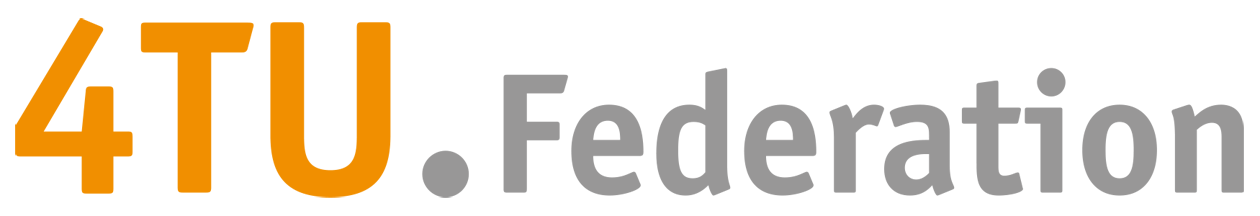 Guidelines Applicants from all four TU’s should be involved in this proposalFill out all the requested fields (including Appendix A) Application should be written in English Adhere to the word limit (+/- 5%; including words in tables and/or captions, excluding references)Figure/Tables can only be included in Sections 2-4. Sections 2-4 can be a maximum of 8 A4;
Font: Calibri 11 points)You can remove the guidelines (italic) and title page before converting to PDFSave your application form as PDF (save as ProposalName.pdf)Include a budget estimate (use the provided Excel-template, save as ProposalName.xls)Include a faculty commitment letter for each Tenure Track position (faculty co-funding), signed by the dean1 of the faculty that hosts the Tenure Track position (use the provided template). Combine all faculty1 commitment letters into 1 PDF (save as ProposalName_Facultycommitmentletters.pdf). Include a commitment letter for all additional co-funding (use the provided template, save as ProposalName_externalcommitmentletters.pdf)
Note: additional co-funding is optionalSubmit the application to secretaris@4tu.nl (3 or 4 attachments) Filled out application form including appendix 1: Proposalname.pdf Budget: Proposalname.xlsFaculty1 commitment: ProposalName_Facultycommitmentletters.pdfIf applicable external commitment: ProposalName_externalcommitmentletters.pdfApplications submitted after the deadline (March 11th 2022, 14:00) will not be taken into considerationContact detailsMain-Applicant & intended programme manager MandatoryThe proposal is based on the following EoI’s (please include at least one):Motivation for the proposed main applicant/programme leader (max 75 words) 	Co-ApplicantsAt least one applicant per university is mandatory – in case of more co-applicants, please copy the contact information table. 	Consortium Optional, copy the table for more consortium partners. ProposalTitle KeywordsSpecify a maximum of five keywords for your proposalThemesCheck to which theme(s) your proposal belongs:1. Materials and high-tech sensing technologies for the ageing built environment2. Low-cost sensing technologies for health3. Sociotechnical approaches towards data-driven sustainable food systemsTopic (max 300 words)ExplainWhat the topic is of your proposalHow the topic fits within the selected theme(s)Why 4TU collaboration is of added value What is high risk, exciting, original about the proposed research Why your proposal is relevant to societyEnvisioned programme (max 750 words)ExplainThe main research questionsThe envisioned path to scientific or societal breakthroughsThe coherence between the different Tenure Track positions and possible other positions in the programmeNote: each Tenure Track position and the corresponding starting package must be shortly described in Appendix A of this Application FormFive-year plan (350 words)Explain your research plan for the first 5 years of the programme, including milestones and expected output (publications, grant proposals, educational courses, etc)Proposed organisation (350 words)Explain the proposed organisation of the programme, including Collaboration structure (between the 4TU’s and with other partners/stakeholders)Support structure (coordination/communication/other) of the programmeOutreach planPlan to continue the programme after 4TU-funding ends (i.e. after 5 years)Recruitment, development & diversity plan (max 250 words)Explain how you intent to achieve a diverse and inclusive team with at least 50% female Tenure Track positions. Explain your plan to successfully recruit talented new TT candidates who will start at 1-1-2023 and how the programme will support their development as scientist. ReferencesBudget Submit the detailed budget using the excel template. Fill out the table below as a summary. Appendix A: Proposed Tenure Track positionsBriefly describe each Tenure-Track position and the way the starting package will be used in such a way that the text can be used in the vacancy of the TT position (at least one TT at each university, copy box in case of more TT-positions)Titles & Name …………University…………Faculty…………Department………..Email………..Phone number………..Word count:Titles & Name …………University…………Faculty…………Department………..Email………..Titles & Name …………University…………Faculty…………Department………..Email………..Titles & Name …………University…………Faculty…………Department………..Email………..Name…………Type of organisation (i.e. University, HBO, Government, Industry, Start-up, public organisation)…………Involvement (i.e. collaborator, in-cash co-funding, in-kind co-funding, advisory board ….)…………Contact person ………..Email………..Motivation for participation (max 50 words)………..Word count: Word count: Word count:Word count:Word count:4TU funding€…..Mandatory Faculty co-funding€……Optional In-Cash co-funding€……Optional In-Kind co-funding €……Total programme budget€….Sum all of the aboveUniversity: DUTFaculty: Title TT-position: Description of position + starting package (max 150 words): Please check: A commitment letter from the dean for this TT-position is included in the appendicesUniversity: TU/eTitle TT-position: Description of position + starting package (max 150 words): Please check: A commitment letter from the dean for this TT-position is included in the appendicesUniversity: UTFaculty:Title TT-position: Description of position + starting package (max 150 words): Please check: A commitment letter from the dean for TT-this position is included in the appendicesUniversity: WURScience Group: Title TT-position: Description of position + starting package (max 150 words): Please check: A commitment letter from the general director for this TT-position is included in the appendices